ข้อมูลเชิงสถิติเรื่องการร้องเรียนการทุจริตในรอบ 6 เดือนประจำปีงบประมาณ 2567สถานีตำรวจภูธรหนองเรือข้อมูล ณ วันที่  1 เมษายน 2567ตรวจแล้วถูกต้อง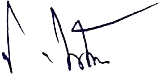                                 พันตำรวจเอก ( ประทีป  ปัญโญวัฒน์ )ผู้กำกับการสถานีตำรวจภูธรหนองเรือหมายเหตุ : 1) กรณีไม่มีเรื่องร้องเรียนให้ ระบุว่า ไม่มีเรื่องร้องเรียน     2) หน่วยงานรับเรื่องร้องเรียน หมายถึง ศูนย์รับเรื่องราวร้องทุกข์ของรัฐบาล ปณ. 1111 ศูนย์ดำรงธรรม เป็นต้น               3) หน่วยตรวจสอบ หมายถึง สำนักงาน ป.ป.ช. สำนักงานการตรวจเงินแผ่นดิน กรมสอบสวนคดีพิเศษ เป็นต้นเดือน/ปีช่องทางที่ร้องเรียน/จำนวนเรื่องช่องทางที่ร้องเรียน/จำนวนเรื่องช่องทางที่ร้องเรียน/จำนวนเรื่องช่องทางที่ร้องเรียน/จำนวนเรื่องยุติเรื่องยุติเรื่องยุติเรื่องอยู่ระหว่างดำเนินการรวมเดือน/ปีสถานีตำรวจจเรตำรวจหน่วยงานรับเรื่องร้องเรียนหน่วยตรวจสอบวินัยอาญาแพ่งอยู่ระหว่างดำเนินการรวมตุลาคม 2566--------ไม่มีเรื่องร้องเรียนพฤศจิกายน 2566--------ไม่มีเรื่องร้องเรียนธันวาคม 2566--------ไม่มีเรื่องร้องเรียนมกราคม 2567--------ไม่มีเรื่องร้องเรียนกุมภาพันธ์ 2567--------ไม่มีเรื่องร้องเรียนมีนาคม 2567--------ไม่มีเรื่องร้องเรียนรวม--------ไม่มีเรื่องร้องเรียน